ΣΤΡΑΤΗΓΙΚΟ ΣΧΕΔΙΟ ΚΑΠ 2023-2027ΔΙΑΒΟΥΛΕΥΣΗ ΓΙΑ ΤΟ ΝΕΟ ΤΟΠΙΚΟ ΠΡΟΓΡΑΜΜΑ LEADER ΚΕΝΤΡΙΚΟΥ ΚΑΙ ΝΟΤΙΟΥ ΕΒΡΟΥΕΝΤΥΠΟ ΔΙΑΒΟΥΛΕΥΣΗΣΙ. Αξιολογήστε με σειρά προτεραιότητας τις ακόλουθες κατηγορίες του τοπικού προγράμματος, σημειώνοντας Χ στο αντίστοιχο τετραγωνάκιIΙ. Καταγράψτε με σειρά προτεραιότητας, τις 2 πιο σημαντικές κατά την κρίση σας, υπό-παρεμβάσεις, σε κάθε κατηγορία, σημειώνοντας 1 και 2 στα αντίστοιχα κουτιά δίπλα από κάθε υπο-παρέμβαση.ΙΙΙ. Είστε εκπρόσωπος: Δημόσιου Τοπικού Φορέα    Ιδιωτικού Τοπικού ΦορέαΕπωνυμία Φορέα: …………………………………..Ημερομηνία : ………………………………..Συναίνεση GDPR:  NAI  OXI IV. Καταγράψτε τις προτάσεις σας για προτεινόμενα δημόσια έργαV. Καταγράψτε τις προτάσεις σας για προτεινόμενα ιδιωτικά έργα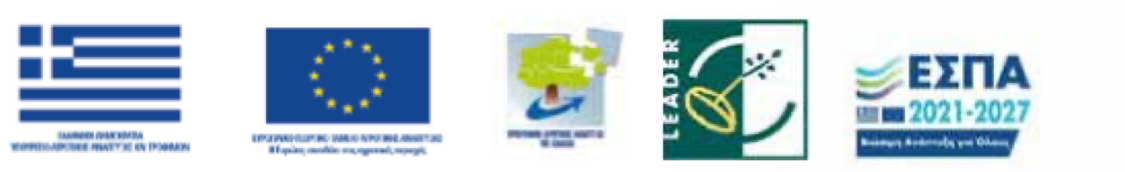 Βαθμολογική κλίμακαΒαθμολογική κλίμακαΒαθμολογική κλίμακαΒαθμολογική κλίμακαΒαθμολογική κλίμακαΚαθόλουΛίγο σημαντικήΜέτριαΠολύ σημαντικήΠάρα πολύ1234512345Κατηγορία 1: Ενδυνάμωση της τοπικής οικονομίαςΚατηγορία 2: Εκπαίδευση Τοπικού ΠληθυσμούΚατηγορία 3: Ενδυνάμωση του τοπικού κοινωνικού ιστούΚατηγορία 4: Βελτίωση ποιότητας ζωής τοπικού πληθυσμούΚατηγορία 5: Διατήρηση και βελτίωση των πολιτιστικών στοιχείωνΚατηγορία 6: Προστασία και ανάδειξη φυσικού περιβάλλοντοςΚατηγορία 7: Δικτύωση και συνεργασίαΚατηγορία 1: Ενδυνάμωση της τοπικής οικονομίαςΚατηγορία 1: Ενδυνάμωση της τοπικής οικονομίαςΠεριγραφή δράσηςΙεράρχησηΕνίσχυση μεταποιητικών μονάδων για την παραγωγή γεωργικών προϊόντων Ενίσχυση μεταποιητικών μονάδων για την παραγωγή μη γεωργικών προϊόντωνΕνίσχυση μονάδων του δασοκομικού τομέαΕνίσχυση επιχειρήσεων στους τομείς της βιοτεχνίας, χειροτεχνίας και παραγωγής ειδών μετά την 1η μεταποίηση Ενίσχυση επιχειρήσεων τουριστικού κλάδουΕνίσχυση επιχειρήσεων παροχής υπηρεσιώνΕξοικονόμηση ενέργειας και νερού, ενίσχυση βιο-οικονομίας και κυκλικής οικονομίας Κατηγορία 2: Εκπαίδευση Τοπικού ΠληθυσμούΚατηγορία 2: Εκπαίδευση Τοπικού ΠληθυσμούΠεριγραφή δράσηςΙεράρχηση2.1 Εκπαίδευση τοπικού πληθυσμού στον 1-γενή τομέα2.2 Εκπαίδευση τοπικού πληθυσμού στον 2-γενή τομέα2.3 Εκπαίδευση τοπικού πληθυσμού στον 3-γενή τομέαΚατηγορία 3: Ενδυνάμωση του τοπικού κοινωνικού ιστούΚατηγορία 3: Ενδυνάμωση του τοπικού κοινωνικού ιστούΠεριγραφή δράσηςΙεράρχησηΕνίσχυση βασικών υπηρεσιών για την εξυπηρέτηση του τοπικού πληθυσμού (παιδικοί σταθμοί, χώροι άθλησης, πολιτιστικά κέντρα, χώροι πολυδραστηριοτήτων προς εξυπηρέτηση τοπικού πληθυσμού) Ενίσχυση βασικών υπηρεσιών που στοχεύουν στην κοινωνική ένταξη, την καταπολέμηση της φτώχιας και του κοινωνικού αποκλεισμού και την ενσωμάτωση προσφύγων/μεταναστών Κατηγορία 4: Βελτίωση ποιότητας ζωής τοπικού πληθυσμούΚατηγορία 4: Βελτίωση ποιότητας ζωής τοπικού πληθυσμούΠεριγραφή δράσηςΙεράρχησηΈργα υποδομών μικρής κλίμακαςΕνίσχυση υπηρεσιών και υποδομών αναψυχής, ανάπλασης, τουριστικών πληροφοριών και λοιπών υποδομών μικρής  κλίμακας Κατηγορία 5: Διατήρηση και βελτίωση των πολιτιστικών στοιχείωνΚατηγορία 5: Διατήρηση και βελτίωση των πολιτιστικών στοιχείωνΠεριγραφή δράσηςΙεράρχησηΕνίσχυση πολιτιστικών ή αθλητικών εκδηλώσεων Ενίσχυση μελετών, υπηρεσιών και υποδομών που συνδέονται  με τον πολιτισμό και την αποκατάσταση και αναβάθμιση της πολιτιστικής κληρονομιάςΚατηγορία 6: Προστασία και ανάδειξη φυσικού περιβάλλοντοςΚατηγορία 6: Προστασία και ανάδειξη φυσικού περιβάλλοντοςΠεριγραφή δράσηςΙεράρχησηΈργα αναβάθμισης του φυσικού περιβάλλοντος με σκοπό την ανάδειξη αυτώνΈργα πράσινων υποδομών «Green Infrastructure» για την πρόληψη και αντιμετώπιση των κινδύνων από φυσικές καταστροφέςΚατηγορία 7: Δικτύωση και συνεργασίαΚατηγορία 7: Δικτύωση και συνεργασίαΠεριγραφή δράσηςΙεράρχησηΣυνεργασία μεταξύ μικρών τοπικών επιχειρήσεωνΣυνεργασία μεταξύ τοπικών δημοσίων ή/και ιδιωτικών φορέων ή/και ΜΚΟ για την κοινωνική ή /και πολιτιστική  ή /και περιβαλλοντική προστασία και αναβάθμιση της περιοχής, την προώθηση της υγιεινής διατροφής και της μείωσης σπατάλης τροφίμων Έξυπνα Χωριά - smart villages: Συνεργασία για την ολιστική και καινοτόμο ανάπτυξη των χωριών- περιοχές εφαρμογής έως 10.000 μόνιμων κατοίκωνΤίτλος προτεινόμενου έργου:(Παρακαλούμε σημειώστε επιπλέον αν πρόκειται για ίδρυση ή εκσυγχρονισμό)Περιγραφή προτεινόμενου έργου, αναγκαιότητα που καλύπτει, τυχόν καινοτόμα χαρακτηριστικά του, συμβολή του στην προστασία του περιβάλλοντος, στοιχεία συνεργασίας/δικτύωσης, αξιοποίησης τεχνολογιών, κυκλικής οικονομίας, αντιμετώπισης ψηφιακού αναλφαβητισμού, συμμετοχής γυναικών στην αγορά εργασίας, κοινωνικής ένταξης, βελτίωσης ποιότητας ζωής των κατοίκων, προστασίας από φυσικές καταστροφές,  κλπ:Τίτλος προτεινόμενου έργου:(Παρακαλούμε σημειώστε επιπλέον αν πρόκειται για ίδρυση ή εκσυγχρονισμό)Περιγραφή προτεινόμενου έργου, αναγκαιότητα που καλύπτει, τυχόν καινοτόμα χαρακτηριστικά του, συμβολή του στην προστασία του περιβάλλοντος, στοιχεία συνεργασίας/δικτύωσης, αξιοποίησης τεχνολογιών, κυκλικής οικονομίας, αντιμετώπισης ψηφιακού αναλφαβητισμού, συμμετοχής γυναικών στην αγορά εργασίας, κοινωνικής ένταξης, βελτίωσης ποιότητας ζωής των κατοίκων, προστασίας από φυσικές καταστροφές,  κλπ: